Regulamin Konkursu„Miejska Sztuka Komunikacji”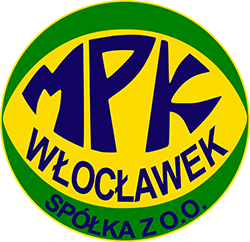 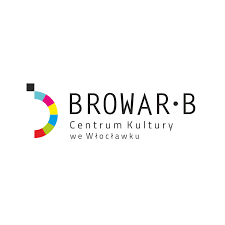 Regulamin Konkursu „Miejska Sztuka Komunikacji”          §1Organizatorem Konkursu jest Miejskie Przedsiębiorstwo Komunikacyjne 
Sp. z o.o. ul Rysia 3, 87-800 Włocławek przy współpracy z Centrum Kultury Browar B ul. Łęgska 28, 87-800 Włocławek. Sponsorami w Konkursie są Miejskie Budownictwo Mieszkaniowe                  Sp. z o.o. ul. Ptasia 2a lok.15, 87-800 Włocławek, Jakub Woźnikowski oraz Jakub Girczyc.           §2Celami Konkursu są: kształtowanie kreatywnego myślenia w aspekcie komunikacji miejskiej, tworzenie oryginalnego wizerunku komunikacji miejskiej we Włocławku, wspieranie utalentowanej młodzieży oraz zachęcanie młodzieży do rozwojowych form spędzania wolnego czasu.            §3Konkurs jest przeznaczony dla uczniów szkół średnich zlokalizowanych na terenie Miasta Włocławek.Każdy uczestnik – rozumiany jako jeden uczeń placówki oświatowej – może przygotować jedną pracę konkursową.  Pracę konkursową należy opisać na odwrotnej stronie pracy, podając: tytuł Konkursu, nazwę i adres szkoły, imię i nazwisko autora pracy. Do każdej pracy należy dołączyć zgodę na przetwarzanie danych osobowych na potrzeby przeprowadzanego Konkursu zgodnie z załącznikiem.§4Udział w Konkursie oznacza udzielenie Organizatorowi prawa do publicznej prezentacji zgłoszonej pracy. Prace prezentowane będą w Centrum Kultury Browar B ul. Łęgska 28,
87-800 Włocławek, w okresie od 8 grudnia 2021 r. do 8 stycznia 2022 r. §5Praca konkursowa polega na przedstawieniu w formie prezentacji plastycznej w jaki sposób uczniowie postrzegają „Miejską Sztukę Komunikacji.” Forma plastyczna pracy konkursowej jest dowolna. Praca konkursowa musi odnosić się do komunikacji miejskiej we Włocławku. Praca konkursowa musi zostać wykonana na arkuszu o wymiarach 50x70 cm.Prace nie podlegają zwrotowi. Organizator zastrzega sobie prawo do ich wystawiania w Centrum Kultury Browar B  ul. Łęgska 28, 87-800 Włocławek oraz wystawiania i publikowania w mediach tradycyjnych i internetowych.            §6Termin dostarczenia prac konkursowych do siedziby Organizatora      Miejskie Przedsiębiorstwo Komunikacyjne Sp. z o.o.      ul. Rysia 3      87-800 Włocławek      do 17 listopada 2021r. Po uzgodnieniu z Organizatorem – Organizator może również odebrać prace konkursowe z placówki oświatowej. §7Na potrzeby Konkursu Organizator powoła Komisję Konkursową. Organizator wyłoni maksymalnie trzydzieści prac konkursowych w tym trzy najlepsze. Kryterium zgłoszonych prac konkursowych stanowią oryginalność tematu oraz estetyka wykonania.§8Organizator przyzna trzy nagrody rzeczowe po jednej odpowiednio do miejsc I, II i III.I miejsce – smartwatch, II miejsce – douszne słuchawki bezprzewodowe,III miejsce – opaska monitorująca. Za pozostałe wyłonione przez Organizatora prace konkursowe zostaną przyznane wyróżnienia.Wszystkie wyżej wymienione prace konkursowe zostaną wystawione w Centrum Kultury Browar B ul. Łęgska 28, 87-800 Włocławek.                                                           §9Rozstrzygnięcie Konkursu nastąpi po przeanalizowaniu prac konkursowych, które wpłyną do Organizatora, a ogłoszenie wyników nastąpi 8 grudnia 2021r. w Centrum Kultury Browar B ul. Łęgska 28,
87-800 Włocławek.Organizator poinformuje placówki oświatowe o szczegółach ogłoszenia wyników. §10Uczestnictwo w  Konkursie wymaga wyrażenia zgody na piśmie na publikację imienia i nazwiska, klasy oraz szkoły ucznia – autora wygranej lub wyróżnionej pracy konkursowej. Wyrażenie zgody jest dobrowolne i może zostać cofnięte w każdej chwili bez podawania przyczyny, lecz bez wpływu na zgodność z prawem przetwarzania przed jej cofnięciem. Osoba ma prawo dostępu do danych, ich sprostowania, usunięcia, przenoszenia danych osobowych.Formularz zgody stanowi załącznik do Regulaminu Konkursu „Miejska Sztuka Komunikacji”.Włocławek 2021 r. Zgoda Zgodnie z art.6 ust.1 lit. a ogólnego rozporządzenia o ochronie danych osobowych z dnia 27 kwietnia 2016 r. (Dz. Urz. UE L 119 z 04.05.2016) wyrażam zgodę na przetwarzanie moich danych osobowych, takich jak: imię, nazwisko, klasa, szkoła oraz wizerunek w Konkursie „Miejska Sztuka Komunikacji” organizowanym przez Miejskie Przedsiębiorstwo Komunikacyjne Sp. z o.o. we Włocławku przy współpracy z Centrum Kultury Browar B we Włocławku.  Wyżej wymienione dane osobowe będą przetwarzane tylko i wyłącznie na potrzeby Konkursu. ……………………………………………………………….                                                                                                                    Data i podpis*Podpisuje uczeń pełnoletni, a w przypadku braku pełnoletności podpisuje rodzic lub opiekun prawny ucznia.         Część informacyjnaZgodnie z art. 13 ogólnego rozporządzenia o ochronie danych osobowych z dnia 27 kwietnia 2016 r. (Dz. Urz. UE L 119 z 04.05.2016) informuję, iż:1) administratorem Pani/Pana danych osobowych jest Miejskie Przedsiębiorstwo Komunikacyjne Sp. z o.o. we Włocławku, przy ulicy Rysiej 3, zwane dalej Administratorem,2) Administrator wyznaczył Inspektora Ochrony Danych, z którym może Pani/Pan się skontaktować w sprawach ochrony Pani/Pana danych osobowych  i realizacji swoich praw pod następującym adresem poczty elektronicznej: iod@mpk.com.pl lub pisemnie na adres ul. Rysia 3 , 87-800 Włocławek,3) Pani/Pana dane osobowe przetwarzane będą w celu udziału w konkursie „Miejska Sztuka Komunikacji” i organizowanej w związku z nim akcji promocyjnej :a)  na podstawie Art. 6 ust. 1 lit. a ogólnego rozporządzenia o ochronie danych osobowych z dnia 27 kwietnia 2016 r. (osoba, której dane dotyczą wyraziła zgodę na przetwarzanie swoich danych osobowych w jednym lub większej liczbie określonych celów),4) odbiorcami Pani/Pana danych osobowych będą wyłącznie podmioty uprawnione do uzyskania danych osobowych,  5) Pani/Pana dane osobowe przechowywane będą przez okres 3 miesięcy liczony od momentu zakończenia Konkursu lub do odwołania udzielonej zgody,6) posiada Pani/Pan prawo do żądania od Administratora:a) dostępu do Pani/Pana danych osobowych – w granicach art. 15 RODO,b) sprostowania Pani/Pana danych osobowych – w granicach art. 16 RODO, c) ograniczenia przetwarzania Pani/Pana danych osobowych – w granicach art. 18 RODO, d) usunięcia Pani/Pana danych osobowych – w granicach art. 17 RODO, bez wpływu na zgodność z prawem przetwarzania,e) cofnięcia zgody w dowolnym momencie bez wpływu na zgodność z prawem przetwarzania, które zostało wykonane na podstawie zgody, przed jej cofnięciem, jeżeli Administrator na tej właśnie podstawie przetwarzał Pani/Pana dane osobowe, f) przenoszenia Pani/Pana danych osobowych – granicach art. 20 RODO,Realizacja praw, o których mowa powyżej może odbywać się poprzez przesłanie swojego żądania Inspektorowi Ochrony Danych pod następujący adres poczty elektronicznej: iod@mpk.com.pl lub pisemnie na adres Administratora: ul. Rysia 3, 87-800 Włocławek.7) przysługuje Pani/Panu prawo do wniesienia skargi do organu nadzorczego - Prezesa Urzędu Ochrony Danych Osobowych, w przypadku stwierdzenia naruszenia przetwarzania Pani/Pana danych osobowych, 9) podanie danych jest dobrowolne, jednakże odmowa podania danych może skutkować odmową uczestnictwa w akcjach promocyjnych Administratora, 10) Administrator danych nie ma zamiaru przekazywać danych osobowych do państwa trzeciego lub organizacji międzynarodowej,11) w odniesieniu do Pani/Pana danych osobowych decyzje nie będą podejmowane w sposób zautomatyzowany, stosownie do art. 22 RODO ani nie będą podlegały profilowaniu.